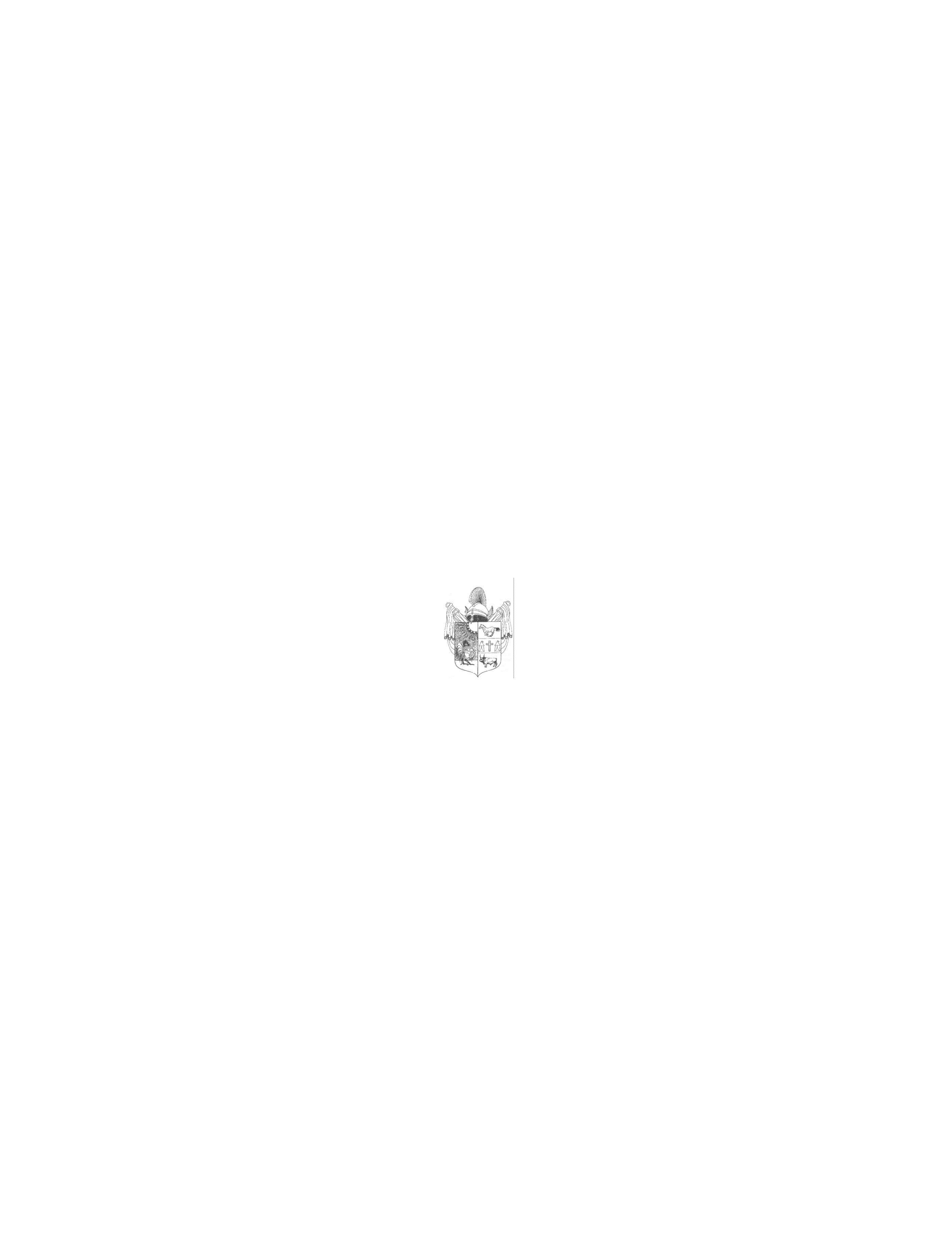 M e g h í v óMagyarország helyi önkormányzatairól szóló 2011. évi CLXXXIX. törvény 44.§- a, valamint Üllés Nagyközségi Önkormányzat Képviselő-testületének a Képviselőtestület és Szervei Szervezeti és Működési Szabályzatáról szóló 11/2016.(VIII.30.) önkormányzati rendeletének 9.§-a alapján a képviselő-testület rendes ülését2019. április 25-én, csütörtökön 17 órára összehívom, az ülésre Önt ezúton tisztelettel meghívom.Az ülés helye: Üllési Polgármesteri Hivatal, Tárgyaló 		            (6794 Üllés, Dorozsmai u. 40.)   Napirendek:Beszámoló a lejárt határidejű határozatok végrehajtásáról Előadó: Nagy Attila Gyula polgármester2.) Rendelet-tervezet a személyes gondoskodást nyújtó szociális ellátásokról és azok    térítési díjáról szóló  6/2014. (IV. 10.) önkormányzati rendelet módosításáraElőadó: Nagy Attila Gyula polgármester3.)Tájékoztató a Pénzügyi- és Ügyrendi Bizottság 2018. évi átruházott hatásköreinek gyakorlásáról      Előadó: Nagy Attila Gyula polgármester4.)Tájékoztató a polgármester és a jegyző 2018. évi átruházott hatásköreinek gyakorlásáról      Előadó: Nagy Attila Gyula polgármester5.) Beszámoló az Üllési Polgármesteri Hivatal 2018. évi tevékenységéről Előadó: Nagy Attila Gyula polgármester6.) Üllés nagyközség forgalmi rendjének felülvizsgálataElőadó: Nagy Attila Gyula polgármesterAktuális kérdések7.) Üllési Ifjúsági Sportegyesület pályázati önerő igényléseElőadó: Nagy Attila Gyula polgármesterZÁRT ÜLÉS8.) Fekécsné Varga Nikolett lakáscélú támogatás visszafizetési ügyeElőadó: Nagy Attila Gyula polgármester9.) Dr. Nagy Izabella lakáscélú támogatás ügyeElőadó: Nagy Attila Gyula polgármester10.) Turcsik József vételi szándéka önkormányzati tulajdonban lévő földterület       megvásárlására Előadó: Nagy Attila Gyula polgármesterTanácskozási joggal meghívottak: Dr. Borbás Zsuzsanna jegyző, Dr. Szántó Mária a Mórahalmi Járási Hivatal vezetője, Sárközi Emília iskola tagintézmény-vezető, Marótiné Hunyadvári Zita Csigabiga Óvoda és Bölcsőde vezetője, Bokor Józsefné bölcsődevezető, Fodorné Bodrogi Judit Önkormányzati Konyha vezetője, Meszesné, Volkovics Szilvia a Déryné Kulturális Központ igazgatója, Móczár Gabriella Szociális Központ tagintézmény-vezető, Vass Péter műhelyvezető, Czékus Péter műszaki ügyintéző Ü l l é s, 2019. április 17.Nagy Attila Gyula polgármester